Michele 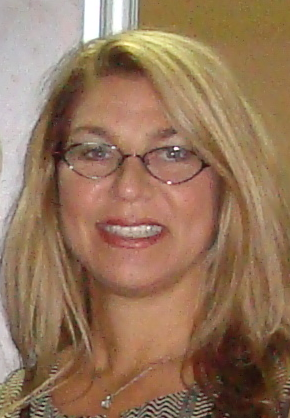 Michele.366387@2freemail.com  American National - Dubai ResidentInternationally Experienced Teaching ProfessionalSelf-motivated and results focused education professional with 5+ years’ international teaching and tutoring experience within the US, Asia and UAE. Also, an experienced business manager and non-profit educator and advocate. I have strong communication and interpersonal relations skills in multi-cultural environments. Governess for International Business familyAlabbar Family- December 2016- January 2017Key Deliverables and Achievements:I supplied Tutorial and Social protocol for three children, one with special needs.  This was inclusive of academic, extracurricular, family activities, and play timing at their Villa in Dubai.Professional Experience & AchievementsContractor for USA Academic Company to Medical/Learning Center for Special Needs Students, August- November 2015K-12 icademy, and Child Learning & Enrichment Medical Center, Dubai, UAEKey Deliverables and Achievements:Worked diligently to create/modify general academic curriculum for severe special needs students to enable for mainstream UAE school admissionGoverness to International Business Family, May- August 2015Patel Family, Dubai, UAE Key Deliverables and Achievements:Supplied tutorial and social protocol for two small girls in their maternal grandmother’s care after Family loss.  This was inclusive of academic, extracurricular, family activities, and play timings.Supply Teacher & Private Academic Tutor, June 2010 -Nov 2016   Dubai, UAEWorked with school-age students and adults from diverse backgrounds and curricula to support learning and academic progress. Supported full time education staff undertaking core curriculum classes; and also facilitated learning for students with learning challenges and those requiring accelerated learning support.  Worked successfully with multiple Dubai-based institutions; including Al-Mizhar American Academy for Girls, Nibras International School, Mirdif Private School, Power Tutoring, ELS Language Centers and Chubby Cheeks NurseryKey Deliverables and Achievements:Dubai Academic institutions found my ability to assess students learning styles and motivation to create an effective learning environmentCreated an enhanced developmental cognitive comprehensive approach of building ‘memory files’, at each students’ unique levelsSimplifying Photosynthesis and Chemical properties to a unique interactive lesson plan and established clear safety hand signals for students to followSupply Teacher Spring 2014Hult International Business School, Dubai, UAEHult International Business School has been based in Dubai since mid-2000s and focuses exclusively on offering students bachelor and master-level business programs with a cutting-edge curriculum that emphasizes practical experience.  Key Deliverables and Achievements:Successfully undertook business lectures on a variety of key business topics to student classes as needed. Also acted as proctor during student exams.   Private Tutor.  Fall 2013-Winter 2014Beijing and Chengdu, ChinaServed as a tutor to Chinese students while travelling in China for personal and professional development.   Key Deliverables and Achievements:Worked with school-age students to support and increase their foundation Chinese curriculum English grammar and speaking skills.  Also, undertook adult tutoring to help mature students learn English basics and improve rudimentary English-speaking and grammar skills.  Private Tutor, 2008-2010Self-Employed – USAAs a self-employed educational consultant, acted as a private assessor and tutor in English, Science, Social Studies, Art and History. Collegiate Education Tutor, 2007-2008 Seminole State College, FL, USAWorked exclusively with students with special needs, assisting them in preparing for exams and with essential course material comprehension. Substitute Teacher, 2006-2008Lake County School Board, Tavares, FL, USA.Served in numerous central Florida schools, facilitating learning for students from K-12 level in both mainstream and honours programs in English, Science, Mathematics, Social Studies, Art and Physical Education (PE).   I was responsible for lesson planning and preparation, and for delivering coursework based on the prescribed curriculum for each age and grade level.  Earlier Professional Experience & AchievementsMicrobiological Lab Office Coordinator, 2004-2006EMSL Laboratories, Orlando, FL, USA  Microbiological Remediation, Contract Owner & Operator, 2004-2006 Environmental Air Science Corp., Oviedo, FL, USAHome Inspector, Contract Owner & Operator, 2003-2006 Certified Home Inspections, Lake Mary, FL, USAVending Company, Owner & Operator, 2001-2005 Van’s Vending Service, Lake Mary, FL, USAInterest & ActivitiesK-9 Foundation of Dubai, 2010 - PresentSt. Mary’s Church Dubai FREE English Lessons for Nuns and Labourers, 2011American Women’s Association Dubai, 2010-2012Women’s Bible Study UCCD Dubai, 2014-presentFellowship of the Emirates Dubai Volunteer 2014-present